МУНИЦИПАЛЬНОЕ ОБРАЗОВАНИЕ «ЗЫРЯНСКИЙ РАЙОН»ТОМСКАЯ ОБЛАСТЬАДМИНИСТРАЦИЯ ЗЫРЯНСКОГО РАЙОНАПОСТАНОВЛЕНИЕ07.06.2016										№ 201а/2016Об утверждении Порядка проведения открытого конкурса на право получения свидетельства об осуществлении перевозок пассажиров и багажа автомобильным транспортом по муниципальным маршрутам регулярных перевозок на территории Зырянского района(в редакции постановления от 03.09.2018 № 225а/2018)            В соответствии с Федеральным законом от 13 июля 2015 года № 220-ФЗ «Об организации регулярных перевозок пассажиров и багажа автомобильным транспортом и городским наземным электрическим транспортом в Российской Федерации и о внесении изменений в отдельные законодательные акты Российской Федерации», Постановлением Администрации Зырянского района от 27 мая 2016 года № 183а/2016 «Об утверждении Положения об организации регулярных перевозок пассажиров и багажа автомобильным транспортом на территории Зырянского района»ПОСТАНОВЛЯЮ:Утвердить Порядок проведения открытого конкурса на право получения свидетельства об осуществлении перевозок пассажиров и багажа автомобильным транспортом по муниципальным маршрутам регулярных перевозок на территории Зырянского района согласно приложению.Настоящее постановление опубликовать (обнародовать) в информационном бюллетене нормативно-правовых актов Думы и Администрации Зырянского района и на официальном сайте муниципального образования «Зырянский район» (http://ziradm.tomsknet.ru/). Настоящее постановление вступает в силу со дня  официального опубликования (обнародования).4.Контроль за исполнением настоящего постановления возложить на руководителя МКУ «Управление жизнеобеспечения».Глава Зырянского района                                                                              Н.Н.ПивоваровЛ.А.БембельПОРЯДОКПРОВЕДЕНИЯ ОТКРЫТОГО КОНКУРСА НА ПРАВО ПОЛУЧЕНИЯ СВИДЕТЕЛЬСТВА ОБ ОСУЩЕСТВЛЕНИИ ПЕРЕВОЗОК ПАССАЖИРОВ И БАГАЖА АВТОМОБИЛЬНЫМ ТРАНСПОРТОМ ПО МУНИЦИПАЛЬНЫМ МАРШРУТАМ РЕГУЛЯРНЫХ ПЕРЕВОЗОК НА ТЕРРИТОРИИ ЗЫРЯНСКОГО РАЙОНАОБЩИЕ ПОЛОЖЕНИЯНастоящий Порядок разработан в соответствии с Федеральным законом от 13 июля 2015 года № 220-ФЗ «Об организации регулярных перевозок пассажиров и багажа автомобильным транспортом и городским наземным электрическим транспортом в Российской Федерации и о внесении изменений в отдельные законодательные акты Российской Федерации (далее – Федеральный закон от 13 июля 2015 года № 220-ФЗ).Настоящий Порядок определяет условия проведения открытого конкурса на право получения свидетельства об осуществлении перевозок пассажиров и багажа автомобильным транспортом по муниципальным маршрутам регулярных перевозок на территории Зырянского района (далее – открытый конкурс) с целью организации транспортного обслуживания населения по муниципальным маршрутам регулярных перевозок на территории Зырянского района по нерегулируемым тарифам, дополнительные к условиям статей 21 - 24 Федерального закона от 13 июля 2015 года № 220-ФЗ.Понятия, применяемые в настоящем Порядке, применяются в значениях установленных действующим законодательством, регулирующим деятельность в сфере организации пассажирских перевозок. ОРГАНИЗАЦИЯ ОТКРЫТОГО КОНКУРСАФункции организатора открытого конкурса осуществляет заказчик перевозок (далее – организатор открытого конкурса).Конкурсная документация утверждается распоряжением заказчика перевозок.КОНКУРСНАЯ КОМИССИЯДля проведения открытого конкурса распоряжением Администрации Зырянского района создается постоянно действующая конкурсная комиссия (далее – Комиссия), в состав которой включаются представители Администрации муниципального образования «Зырянский район».Руководство Комиссией осуществляет председатель Комиссии, а в случае его отсутствия – лицо, его замещающее.Комиссия:- осуществляет вскрытие конвертов с конкурсными заявками, рассмотрение, оценку и сопоставление конкурсных заявок;- оформляет результаты открытого конкурса, в том числе ведет протоколы вскрытия конвертов с конкурсными заявками, рассмотрения, оценки и сопоставления конкурсных заявок;- создает рабочие группы с привлечением соответствующих специалистов для подготовки заключений на предмет соответствия заявок соискателей требованиям, установленным конкурсной документацией;- определяет победителя открытого конкурса.Заседание Комиссии считается правомочным, если на нем присутствуют не менее пятидесяти процентов от общего числа ее членов.При равенстве голосов голос председателя Комиссии, а в отсутствие председателя лица, его замещающего и председательствующего на заседании Комиссии, является решающим.Решение Комиссии оформляется протоколом, подписываемым всеми членами конкурсной комиссии.4. РАЗМЕЩЕНИЕ, ПРЕДОСТАВЛЕНИЕ И СОДЕРЖАНИЕ КОНКУРСНОЙ ДОКУМЕНТАЦИИКонкурсная документация, утвержденная распоряжением Администрации Зырянского района, размещается организатором открытого конкурса одновременно с размещением извещения о проведении открытого конкурса на официальном сайте организатора открытого Конкурса. Конкурсная документация доступна для ознакомления без взимания платы.Со дня опубликования извещения о проведении открытого конкурса организатор открытого конкурса обязан предоставить (направить) конкурсную документацию любому заинтересованному лицу в порядке, указанном в конкурсной документации.Предоставление конкурсной документации до опубликования в средствах массовой информации и размещения на официальном сайте организатора открытого конкурса извещения о проведении открытого конкурса не допускается.Конкурсная документация должна содержать:1) общую часть, которая включает в себя:а) наименование, место нахождения, почтовый адрес и адрес электронной почты, номер контактного телефона организатора открытого конкурса;б) порядок предоставления и разъяснения положений конкурсной документации;в) перечень документации в составе заявки;г) порядок подачи заявок, порядок возврата заявок, поданных с опозданием, порядок внесения изменений в заявки;д) основания для признания заявки участника открытого конкурса не соответствующей требованиям, установленным конкурсной документацией;е) порядок вскрытия конвертов с заявками, рассмотрения, оценки и сопоставления заявок;ж) требования к количеству и квалификации водителей, к обеспечению участником открытого конкурса технического обслуживания, ремонта, стоянки, контроля технического состояния транспортных средств, к диспетчерскому управлению, к планированию видов технического обслуживания и учету пробега транспортных средств, к обеспечению безопасности дорожного движения и медицинского контроля за состоянием здоровья водителей, к обеспечению режима рабочего времени и времени отдыха водителей;з) требования к участникам открытого конкурса.и) критерии оценки заявок;2) специальную часть, которая включает в себя основные требования к организации регулярных перевозок пассажиров и багажа по муниципальному маршруту регулярных перевозок: наименование начального и конечного остановочных пунктов, наименование улиц и населенных пунктов по пути следования транспортных средств, предельный тариф на перевозку пассажиров и багажа, время начала и окончания движения транспортных средств, интервал или расписание движения транспортных средств, количество плановых рейсов в сутки, требования к типу и количеству транспортных средств участника открытого конкурса для ежедневной работы на линии, требования к замене транспортных средств соискателя в случае необходимости осуществления замены таких транспортных средств.(см. текст в предыдущей редакции)Сведения, содержащиеся в конкурсной документации, должны соответствовать сведениям, указанным в извещении о проведении Конкурса.Конкурсное предложение, подготовленное участником открытого конкурса должно соответствовать требованиям конкурсной документации.Изменения в извещение о проведении открытого конкурса размещаются организатором открытого конкурса на официальном сайте организатора открытого конкурса в течение двух рабочих дней со дня принятия решения о внесении изменений в извещение и направляется письмами всем заинтересованным лицам, которым организатором открытого конкурса была предоставлена конкурсная документация.5. ОЦЕНКА И СОПОСТАВЛЕНИЕ ЗАЯВОК УЧАСТНИКОВ ОТКРЫТОГО КОНКУРСАПроцедура проведения открытого конкурса заключается в оценке двух и более заявок участников открытого конкурса и последующем их сопоставлении, исходя из результатов оценки для определения победителя открытого конкурса.Оценка и сопоставление заявок участников открытого конкурса проводятся в сроки, указанные в извещении о проведении открытого конкурса и конкурсной документации. Срок оценки и сопоставления заявок участников открытого конкурса не должен превышать десяти дней с даты подписания протокола рассмотрения заявок.Для определения победителя открытого конкурса Комиссия оценивает и сопоставляет заявки в соответствии с Критериями оценки заявок участников открытого конкурса (приложение № 1 к настоящему Порядку).Оценка заявок производится на основе балльной шкалы.На основании результатов оценки заявок осуществляется их сопоставление. Комиссией каждой заявке относительно других по мере уменьшения баллов присваивается порядковый номер.Заявке, набравшей наибольшее количество баллов, присваивается первый номер, следующей заявке присваивается второй номер, последующим заявкам присваиваются соответствующие номера в порядке их оценки.В случае если нескольким заявкам на участие в открытом конкурсе присвоен первый номер, победителем открытого конкурса признается участник открытого конкурса, по предложению которого установлен маршрут регулярных перевозок, а при отсутствии такого участника – участник открытого конкурса, заявка которого подана ранее других заявок, получивших высшую оценку.Победителем открытого конкурса признается участник открытого конкурса, заявке которого присвоен первый номер.Решение Комиссии по результатам открытого конкурса оформляется протоколом оценки и сопоставления заявок, в котором указываются следующие сведения: место и дата, время проведения оценки и сопоставления заявок; участники открытого конкурса, заявки которых были оценены и сопоставлены; критерии оценки заявок; принятые на основании результатов оценки и сопоставления заявок решения о присвоении заявкам порядковых номеров; наименования (для юридических лиц), фамилии, имена, отчества (для индивидуальных предпринимателей) и почтовые адреса участников открытого конкурса, заявкам которых присвоены первый и второй номера.Протокол Комиссии подписывается всеми присутствующими на заседании членами Комиссии. Протокол составляется в двух экземплярах, один из которых хранится у организатора открытого конкурса.Протокол заседания Комиссии размещается на официальном сайте организатора открытого конкурса в течение двух рабочих дней после дня подписания указанного протокола.Критерииоценки заявок участников открытого конкурса на право получения свидетельства об осуществлении перевозок пассажиров и багажа автомобильным транспортом по муниципальным маршрутам регулярных перевозок на территории Зырянского района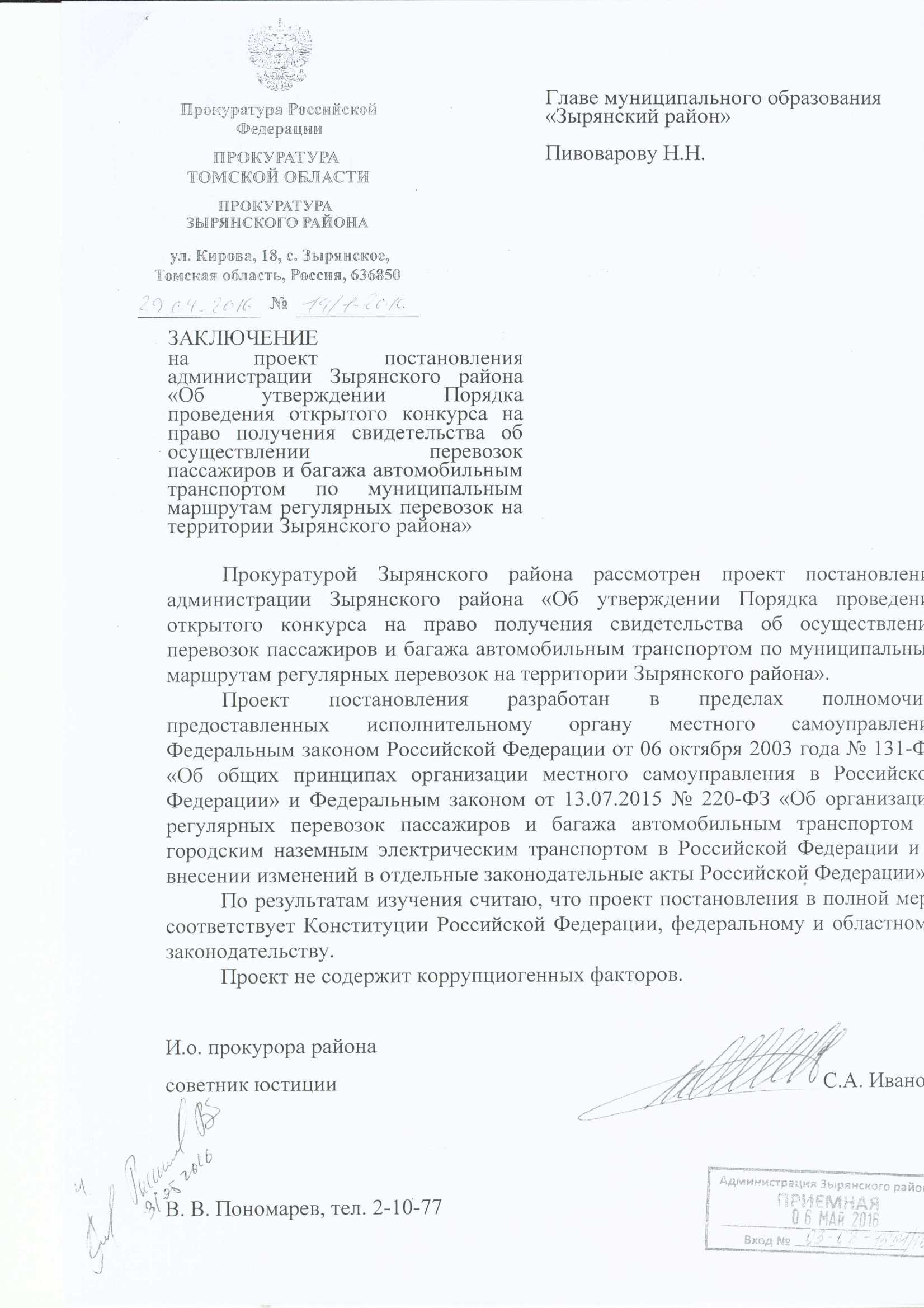 ПриложениеУТВЕРЖДЕН постановлением Администрации Зырянского районаот 07.06.2016 № 201а/2016Приложение №1к Порядку проведения открытого конкурса на право получения свидетельства об осуществлении перевозок пассажиров и багажа автомобильным транспортом по муниципальным маршрутам регулярных перевозок на территории Зырянского районаНаименование и содержание критериевКоличество балловПримечаниеl. Количество дорожно-транспортных происшествий участника открытого конкурсаl. Количество дорожно-транспортных происшествий участника открытого конкурсаl. Количество дорожно-транспортных происшествий участника открытого конкурса1. Количество ДТП, повлекших за собой жертвы или причинение вреда здоровью граждан и произошедших по вине участника открытого конкурса или его работников в течение года, предшествующего дате проведения открытого конкурса, в расчете на среднее количество транспортных средств, имевшихся в распоряжении участника открытого конкурса, предшествующего дате проведения открытого конкурса:а) 1 и  более;в) не имеется0102. Опыт осуществления регулярных перевозок участника открытого конкурса, который подтвержден исполнением муниципальных контрактов либо свидетельствами об осуществлении перевозок по маршруту регулярных перевозок или иными документами, выданными в соответствии с муниципальными нормативными правовыми актами:а) более 10 лет;б) до 5 лет;в) до 3 лет10533. Влияющие на качество перевозок характеристики транспортных средств, предлагаемых участником открытого конкурса для осуществления регулярных перевозок (наличие кондиционера, низкого пола, оборудования для перевозок пассажиров с ограниченными возможностями передвижения, пассажиров с детскими колясками и иные характеристики):а) наличие кондиционера;б) наличие низкого пола;в) наличие оборудования для перевозок пассажиров с ограниченными возможностями передвижения;г) наличие оборудования для перевозок пассажиров с детскими колясками;д) наличие иных характеристик;е) не имеется111110За каждую характеристику4. Максимальный срок эксплуатации транспортных средств, предлагаемых участником открытого конкурса для осуществления регулярных перевозок в течение срока действия свидетельства об осуществлении перевозок по маршруту регулярных перевозок:а) от 1 года до 3 лет;б) от 3 до 5 лет;в) от 5 до 7 летг) от 7 до 10 летд) свыше 10 лет106420Выводится средний балл